      		Latino Health Council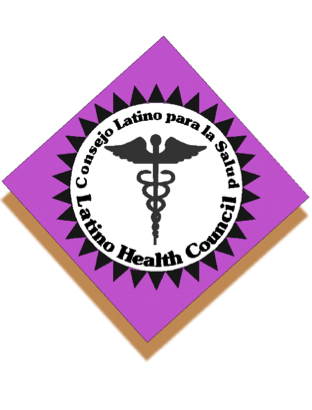                                   GHC Capitol clinic		675 W. Washington Ave. Madison      		        August 25, 2016	                                 	   9:30-11:300. Continental breakfast1. Introductions2. Minutes (approval/corrections)3. Announcements/check-in4. Old business:Health fair planningSubcommittees’ meetings/updates:FinancesMembershipWebsite 5. New business:GHC  (Presentation)Meeting adjournedNext meeting:		September 22, 2016Meeting place:  	UW Health			Minutes: 		Kristy Jones